Not: Öğrenci Toplulukları, yapacakları etkinliğe ilişkin başvuruları en geç 7 gün önceden bildirmek zorundadırlar.BAŞKAN								DANIŞMAN            Adı Soyadı								 Adı Soyadı	   İmza									       İmzaEtkinliği Düzenleyen Birim / Öğrenci Topluluğunun AdıEtkinliği Düzenleyen Birim / Öğrenci Topluluğunun AdıBirim Yetkilisi Fakültesi / Topluluk Başkanının Adı SoyadıBirim Yetkilisi Fakültesi / Topluluk Başkanının Adı SoyadıAkademik Danışmanın Adı SoyadıAkademik Danışmanın Adı SoyadıETKİNLİK BAŞVURUSU YAPAN KİŞİNİNETKİNLİK BAŞVURUSU YAPAN KİŞİNİNETKİNLİK BAŞVURUSU YAPAN KİŞİNİNETKİNLİK BAŞVURUSU YAPAN KİŞİNİNETKİNLİK BAŞVURUSU YAPAN KİŞİNİNETKİNLİK BAŞVURUSU YAPAN KİŞİNİNAdı SoyadıAdı SoyadıFakültesi – BölümüFakültesi – BölümüTelefonuTelefonuE-postaE-postaBaşvuru TarihiBaşvuru TarihiETKİNLİK BİLGİLERİETKİNLİK BİLGİLERİETKİNLİK BİLGİLERİETKİNLİK BİLGİLERİETKİNLİK BİLGİLERİETKİNLİK BİLGİLERİEtkinlik TarihiEtkinlik TarihiEtkinliğin Başlangıç ve Bitiş TarihiEtkinliğin Başlangıç ve Bitiş TarihiEtkinliğin KonusuEtkinliğin KonusuEtkinliğin Türü ( Konferans, Stant, Seminer, Konser vb.) Etkinliğin Türü ( Konferans, Stant, Seminer, Konser vb.) Etkinliğin Yapılacağı YerEtkinliğin Yapılacağı YerEtkinlikten Önce Ön Hazırlık Var Mı?Etkinlikten Önce Ön Hazırlık Var Mı?Evet  Hayır  Davetiye / Afiş Hazırlanması İsteniyor Mu?Davetiye / Afiş Hazırlanması İsteniyor Mu?Evet  Hayır  Afiş  Davetiye  Davetiye Kimin Adına Açılacak (Danışman Adı Soyadı)Davetiye Kimin Adına Açılacak (Danışman Adı Soyadı)Evet  Hayır  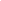 Konuklara Teşekkür Belgesi İsteniyor Mu?Konuklara Teşekkür Belgesi İsteniyor Mu?Evet  Hayır  Konuklara Plaket İsteniyor Mu?Konuklara Plaket İsteniyor Mu?Evet  Hayır  TEŞEKKÜR BELGESİ VERİLECEK KONUĞUN/KONUKLARINTEŞEKKÜR BELGESİ VERİLECEK KONUĞUN/KONUKLARINTEŞEKKÜR BELGESİ VERİLECEK KONUĞUN/KONUKLARINTEŞEKKÜR BELGESİ VERİLECEK KONUĞUN/KONUKLARINTEŞEKKÜR BELGESİ VERİLECEK KONUĞUN/KONUKLARINTEŞEKKÜR BELGESİ VERİLECEK KONUĞUN/KONUKLARINAdı SoyadıAdı SoyadıUnvanıUnvanıUnvanıUnvanı12345